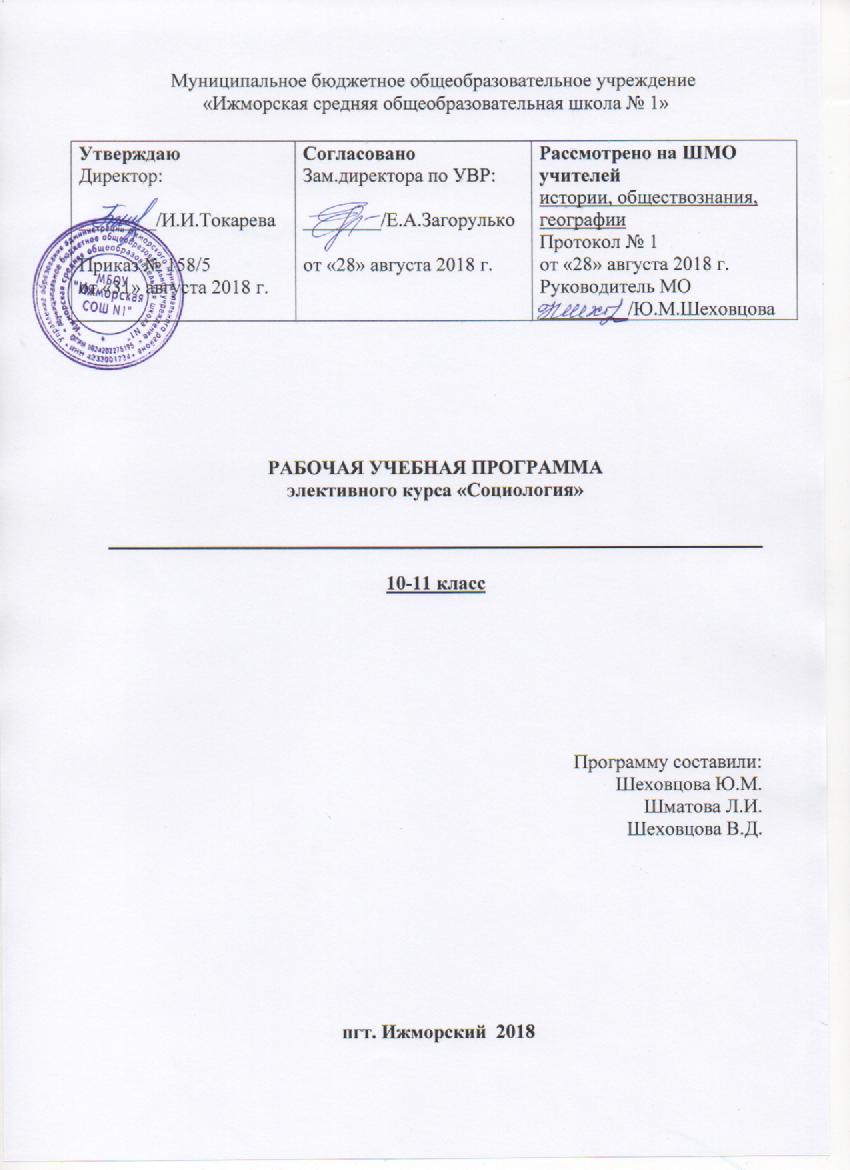 Пояснительная запискаПрограмма составлена на основании требований ФГОС ООО, ООП МБОУ «Ижморская СОШ №1», примерной программы  по обществознанию. Данный курс призван углубить и расширить знания по вопросам и проблемам, изучающимся в курсе обществознания при рассмотрении социальной сферы общества. Изучение настоящего элективного учебного предмета будет содействовать формированию у старшеклассников целостного представления о тенденциях и закономерностях развития человечества, социальной структуре человеческого общества, социальных институтах и духовной сфере человеческого общества. Целью курса является формирование научного представления о социологическом подходе к личности, факторам формирования её социального здоровья, основных закономерностях и формах регуляции социального поведения, о природе возникновения социальных общностей и групп, видах и исходах социальных процессов.Исходя из целей учебного курса, ставятся следующие задачи:дать учащимся представление о типологии массовых социальных движений, о формах социальных взаимодействий, факторах социального развития, типах и структуре социальных организаций;сформировать основы социологического анализа;развивать творческие способы познавательной деятельности учащихся;воспитывать гражданскую позицию у учащихся, патриотизм и толерантность.Важное место в предлагаемом курсе уделяется личностно-ориентированным аспектам преподавания и практической ориентации конкретного учащегося на конкретные цели. Курс «Основы социологии» является интегративным, пересекающимся с курсами «Обществознание», «Всеобщая история», «История России».Программа курса состоит из 10 разделов: 1) Социологическое знание, 2) Развитие общества, 3) Культура, 4) Социализация, 5) Социальный контроль, 6) Социальная структура, 7) Социальная стратификация, 8) Неравенство и бедность, 9) Социальная мобильность, 10) Человек в социальной группе - которые подразделяются на темы.Формы проведения занятий, предусмотренные в курсе «Основы социологии»: школьная лекция, практическое занятие, семинарское занятие, зачет. Формы обучения: коллективные (фронтальные), индивидуальные (консультации, зачетные занятия, подготовка сообщений, докладов) групповые.Программа рассчитана на изучение в течение 68 часов учебного времени (34 часа в 10 классе).	Программа дополнена списком литературы для учителя и учащихся, необходимым для качественного изучения настоящего элективного учебного предмета.Требования к планируемым результатам освоения элективного курса Личностные результаты предполагают развитие у школьника:российской гражданской идентичности, патриотизма, уважения к своему народу, чувства ответственности перед Родиной, уважение государственных символов;гражданскую позицию как активного и ответственного члена российского общества, осознающего свои конституционные права и обязанности, уважающего закон и правопорядок, обладающего чувством собственного достоинства, осознанно принимающего традиционные национальные и общечеловеческие гуманистические и демократические ценности;сформированного мировоззрения, соответствующего современному уровню развития науки и общественной практики, основанного на диалоге культур, а также различных форм общественного сознания, осознание своего места в поликультурном мире;сформированных основ саморазвития и самовоспитания в соответствии с общечеловеческими ценностями и идеалами гражданского общества; толерантного сознания и поведения в поликультурном мире, готовности и способности вести диалог с другими людьми, достигать в нём взаимопонимания, находить общие цели и сотрудничать для их достижения;навыков сотрудничества со сверстниками, детьми младшего возраста, взрослыми в образовательной, общественно полезной, учебно-исследовательской, проектной и других видах деятельности;нравственного сознания и поведения на основе усвоения общечеловеческих ценностей;понимания выбора будущей профессии и возможностей реализации собственных жизненных планов; отношения к профессиональной деятельности как возможности участия в решении личных, общественных, государственных, общенациональных проблем.Метапредметные результаты освоения учебного предмета включают в себя:умение самостоятельно определять цели деятельности и составлять планы деятельности; самостоятельно осуществлять, контролировать и корректировать деятельность; использовать все возможные ресурсы для достижения поставленных целей и реализации планов деятельности; выбирать успешные стратегии в различных ситуациях;умение продуктивно общаться и взаимодействовать в процессе совместной деятельности, учитывать позиции других участников деятельности, эффективно разрешать конфликты;владение навыками познавательной, учебно-исследовательской и проектной деятельности, навыками разрешения проблем; способность и готовность к самостоятельному поиску методов решения практических задач, применению различных методов познания;готовность и способность к самостоятельной информационно-познавательной деятельности, включая умение ориентироваться в различных источниках информации, критически оценивать и интерпретировать информацию, получаемую из различных источников;умение использовать средства информационных и коммуникационных технологий (далее – ИКТ) в решении когнитивных, коммуникативных и организационных задач с соблюдением требований эргономики, техники безопасности, гигиены, ресурсосбережения, правовых и этических норм, норм информационной безопасности;умение определять назначение и функции различных социальных институтов;умение самостоятельно оценивать и принимать решения, определяющие стратегию поведения, с учётом гражданских и нравственных ценностей;владение языковыми средствами – умение ясно, логично и точно излагать свою точку зрения, использовать адекватные языковые средства;владение навыками познавательной рефлексии как осознания совершаемых действий и мыслительных процессов, их результатов и оснований, границ своего знания и незнания, новых познавательных задач и средств их достижения.          В рамках предметных результатов освоения программы учебного предмета школьник должен: 1.иметь  представление о типологии массовых социальных движений, о формах социальных взаимодействий, факторах социального развития, типах и структуре социальных организаций. сформировать основы социологического анализа.Состав культуры. Понятие культурной динамики, культурная статика. Материальная и нематериальная культура. Сущность культурного комплекса. Культурный ареал. Культурное наследие и культурные универсалии.Понятие социализации. Роль социализации в жизни общества и человека. Феральные люди.Значение детства. Биологические предпосылки детства. Родительство как социальное явление. Факторы «удлинения» детства.Юность. Ролевое бесправие тинэйджеров. Трудности социализации в юношеском возрасте.Зрелый возраст. Границы зрелости.Старость. Завершение активного периода социализации.Агенты и виды социализации. Первичная и вторичная социализация.СОДЕРЖАНИЕ ПРОГРАММЫРаздел 1. «Социологическое знание (6 часов)Предмет социологии. Методы исследования социологии.Система научного знания. Место социологии в системе социально-гуманитарных, технических и естественных дисциплин. Методы исследования социологии. Анкетирование, виды анкетирования. Интервьюирование. Раздел 2. «Развитие общества»  (8 часов)Признаки общества. Типология признаков. Соотношение понятий «страна», «государство», «общество».Типология обществ. Виды типологий. Дописьменные и письменные общества. Простые и сложные общества. Доиндустриальное, индустриальное и постиндустриальное общества.Эволюция общества. Закон ускорения истории. Закон неравномерного развития.Социальный прогресс. Прогресс и регресс. Формы прогресса. Социальные, экономические и политические реформы. Краткосрочные и долговременные революции. Понятие модернизации. Органическая и неорганическая модернизации.Раздел 3. «Культура»(11 часов)Понятие культуры. Соотношение культуры и цивилизованности.Состав культуры. Понятие культурной динамики, культурная статика. Материальная и нематериальная культура. Сущность культурного комплекса. Культурный ареал. Культурное наследие и культурные универсалии.Культурные нормы. Привычки и манеры. Сущность и значение этикета. Роль обычаев и традиций в жизни общества. Обряд, церемония, ритуал. Нравы и законы. Вкусы, мода и увлечения. Верования, знания и мифы. Кодекс чести. Формы культуры. Элитарная (высокая) культура. Народная культура. Массовая (популярная) культура. Субкультура и контркультура. Культурное разнообразие.Культурная динамика. Открытия и изобретения. Культурная диффузия. Селективность культуры. Культурный лаг и культурная трансмиссия.Раздел 4. «Социализация»(8 часов)Понятие социализации. Роль социализации в жизни общества и человека. Феральные люди.Значение детства. Биологические предпосылки детства. Родительство как социальное явление. Факторы «удлинения» детства.Юность. Ролевое бесправие тинэйджеров. Трудности социализации в юношеском возрасте.Зрелый возраст. Границы зрелости.Старость. Завершение активного периода социализации.Агенты и виды социализации. Первичная и вторичная социализация.Учебно-тематическое планирование курса «Основы социологии»ПО уч.плану в 10 классе 34ч,фактически 33ч
№Раздел, темаКол-во часовКол-во часов
№Раздел, тематеорияпрактика10 класс10 класс10 класс10 класс1СОЦИОЛОГИЧЕСКОЕ ЗНАНИЕ42Предмет социологии.2Система научного знания.1Методы исследования.11ПОУ.  Социологическое знание.12РАЗВИТИЕ ОБЩЕСТВА62Признаки общества.1Типология обществ.2Эволюция общества.1Социальный прогресс.21ПОУ. Развитие общества.13КУЛЬТУРА74Понятие культуры.1Состав культуры.1Культурные нормы.11Формы культуры.11Субкультура и контркультура.11Культурная динамика.1ПОУ. Культура.14СОЦИАЛИЗАЦИЯ71Понятие социализации.1Значение детства.1Юность.1Зрелый возраст.1Старость.1Агенты социализации.1Виды социализации.1ПОУ. Социализация.1Итоговый урок за курс 10 класса.1Итого2310                                                                 Всего за 10класс:    34 часов                                                                 Всего за 10класс:    34 часов                                                                 Всего за 10класс:    34 часов                                                                 Всего за 10класс:    34 часов